Dossier de Soutenance de Thèse  Doctorat 3ème Cycle Au sens de l’arrêté 547 du 02 juin 2016.ملف طلب مناقشة دكتوراه الطور الثالثDossier de la demande de soutenance de Doctorat 3ième CycleNom et Prénom : …………………Grade : ………………………………..Qualité : Directeur de thèse de Doctorat 3ième CycleA Monsieur /Le Président du Comité de Formation Doctorale « ………………………………………………………  »Objet : Proposition de jury de soutenance de Doctorat 3ième CycleP.J. : Dossier de demande de soutenance.Monsieur,Je vous informe que mon doctorant  …………………………………… a finalisé la rédaction de sa thèse de doctorat LMD.  Par conséquent, je l'autorise à soutenir ses travaux de recherche.Dans ce cadre, j'ai l'honneur de vous proposer le jury ci-dessous :Jury :Veuillez croire, Monsieur le Président, en l'expression de ma parfaite considération.Pièces jointes : Dossier de soutenance de doctorat au sens de la circulaire n° 03 du 07/07/2019 fixant les conditions de soutenance d’une thèse de doctorat et ses modalités.Saida, le ………………………..Le Directeur de thèse (Nom/Prénom, Date et signature) Nom et Prénom : ……………………………………….Grade : ……………………………………….Qualité : Directeur de thèse de Doctorat 3ième CycleA Monsieur /Le résident du Conseil Scientifique de la FacultéS/C de Président du Comité Scientifique du département ……………………..Objet : Demande de fixation de jury de soutenance de Doctorat 3ème CycleMonsieur,J’ai l’honneur de vous demander de bien vouloir fixer le jury de soutenance de la thèse de mon  doctorant : Nom et Prénom : ……………………… …………………………………Date et lieu de naissance : ……………………… …………………………………Année de la première inscription en Doctorat 3ième Cycle: ………/……..Domaine/ Filière : ………………………../……………………………… Spécialité  : ……………………… …………………………Intitulé initial du sujet de Doctorat : ……………… …………………… ………… ………………… …………………… ………………. ………..…………………… ………… ………………… …………………… ……………….Intitulé modifié du sujet de Doctorat : ……………… …………………… ………… ………………… …………………… ………………. ………..…………………… (PV du conseil scientifique de la faculté, N° …… du **/**/20**).Veuillez agréer, Monsieur le président, l’expression de mes sentiments distinguésPièces jointes : Dossier de soutenance de doctorat au sens de la circulaire n° 03 du 07/07/2019 fixant les conditions de soutenance d’une thèse de doctorat et ses modalités.Saida, le ………………………..Le Directeur de thèse (Nom/Prénom, Date et signature) Rapport de soutenabilité du directeur de la thèse, portant l’attribution de 100 points.Domaine / Filière : ………………………………../……………………………………………………… Spécialité  : …………………………………………………. Arrêté d’habilitation N ° : ……………………. 1) Données d’identification du doctorant :Nom : ……………………………………………………………….. Prénom : …………………………………………………………Date et lieu de naissance : ……………………………………………………………………………………….…………………..Adresse :………………………………………………………………………………………………………………………………………………Tel :………………………………………………………………… email :………………………………………………………..…Etablissement d’obtention du Master: ……………………………………………………………………….Domaine/ Filière du Master : …………………………..…………../……………………………………………… Spécialité  du Master: …………………………………………………………………………………………………….………Année de la première inscription en Doctorat : ……………………………………………………………………………Date prévue de soutenance : ………………………………………………………………………………………Intitulé du sujet de Doctorat/Intitulé de la thèse : ………………………………………………………………………………..………………………………………………………………………………………………………………………….………………………………………………………………………………………………………………………………………………2) Données d’identification du Directeur de thèseNom et Prénom : ……………………………………………………..… Grade : ……………………………………………………Département : …………………………………………… Courriel/Téléphone personnel : ……………………………………3) Données d’identification du laboratoire d’accueilIntitulé du Laboratoire : ………………………………………………………………………………………….…………Nom & Prénom du Directeur : ……………………………………………………………………..…………………………..…Courriel/ Téléphone : …………………………………………………………………………….…Le rapport :…………………………………………………….………………………………………………………………………………………………………………………………………………………………………………………………………………………………………………………………….………………………………………………………………………………………………………………………………………………………………………….……………………………………………………………………………………………………………………………………………………………………….……………………………………………………………………..………………………………………………..…………………………………………..…………………………………………………….………………………………………………………………………………………………………………………………………………………………………………………………………………………………………………………………….………………………………………………………………………………………………………………………………………………………………………….……………………………………………………………………………………………………………………………………………………………………….……………………………………………………………………..………………………………………………..………………………………………………………………………….………………………………………………………………………………………………………………………………………………………………………………………………………………………………………………………………….………………………………………………………………………………………………………………………………………………………………………….……………………………………………………………………………………………………………………………………………………………………….……………Rapport sur l’originalité des travaux de la thèse, portant l’attribution de 100 points :…………………………………………………….………………………………………………………………………………………………………………………………………………………………………………………………………………………………………………………………….………………………………………………………………………………………………………………………………………………………………………….……………………………………………………………………………………………………………………………………………………………………….………………………………………………………………….………………………………………………………………………………………………………………………………………………………………………………………………………………………………………………………………….………………………………………………………………………………………………………………………………………………………………………….……………………………………………………………………………………………………………………………………………………………………….……………Avis quant à la soutenabilité: 	 En conséquence,  je suis favorable à la soutenance de thèse de M./Mme …………….…… …….…………… pour l’obtention du diplôme de Doctorat 3ième Cycle en ……………Spécialité………..………. de l’Université de Saida - Dr Moulay Tahar.Saida, le ………………………..Le Directeur de thèse                                            Visa du Doyen (ou vice-doyen de la PG) (Nom/Prénom, Date et signature) Rapport sur la publication, son environnement 
et son adéquation avec la thèse1) Données d’identification du doctorant :Nom et Prénom du candidat : ………………………………………………………………………………………………………Intitulé du sujet de Doctorat/Intitulé de la thèse : ……………………………………………………………………...…………………………………………………………………………………………………………………….………………………………………2) Données d’identification du Directeur de thèse :Nom et Prénom : …………………………………………………………… Grade : …………………..3) Identification de la publication :Intitulé de la Revue : ……………………………………………………………………….…………………..………..……………… ISSN : ……………………………………………. EISSN : ………………………………………...….…………….Url de la revue/article : ……………………………………………………………………………………………………....……………...Catégorisation de la revue :                           Indexation de la revue : ……………………………………………. Pérennité de la revue : ………(……)  ans.Politique de publication de la revue : Revue non prédatrice – Editeur non Prédateur.Intitulé de la Publication : ………………………………………………………………..……………………………………………….……………………………………………………………………………………….…………………………………………………….…………..…Date de soumission : …………………., Date d’acceptation : …………………., Date de publication :………………..Les auteurs : ………………………., ……………………………………, ………………………………………Position parmi les auteurs: Premier (01).4) Adéquation de la publication avec la thèse : ……………………………………………………………………………………………………………………………………………………………………………………………………………..………………….……….………………………………………………………………………………………………………………………………..………………….……….………………………………………………………………………………………………………………………………..………………….……….………………………………………………………………………………………………………………………………..………………….……….Saida, le ………………………..Le Directeur de thèse                                              Visa du chef de départ. Adjoint de la PG(Nom/Prénom, Date et signature) Rapport du directeur de thèse, relatif aux travaux scientifiques du doctorantJustifiant l’obtention de 50 points, au minimum.Domaine / Filière : ………………………………../……………………………………………………… Spécialité  : …………………………………………………. Arrêté d’habilitation N ° : ……………………. 1) Données d’identification du doctorant :Nom : ……………………………………………………………….. Prénom : …………………………………………………………Date et lieu de naissance : ……………………………………………………………………………………….…………………..Adresse :………………………………………………………………………………………………………………………………………………Tel :………………………………………………………………… email :………………………………………………………..…Etablissement d’obtention du Master: ……………………………………………………………………….Domaine/ Filière du Master : …………………………..…………../……………………………………………… Spécialité  du Master: …………………………………………………………………………………………………….………Année de la première inscription en Doctorat : ……………………………………………………………………………Date prévue de soutenance : ………………………………………………………………………………………Intitulé du sujet de Doctorat/Intitulé de la thèse : ………………………………………………………………………………..………………………………………………………………………………………………………………………….………………………………………………………………………………………………………………………………………………2) Données d’identification du Directeur de thèseNom et Prénom : ……………………………………………………..… Grade : ……………………………………………………Département : …………………………………………… Courriel/Téléphone personnel : ……………………………………3) Données d’identification du laboratoire d’accueilIntitulé du Laboratoire : ………………………………………………………………………………………….…………Nom & Prénom du Directeur : ……………………………………………………………………..…………………………..…Courriel/ Téléphone : …………………………………………………………………………….…Le rapport scientifique :--------- Supprimer les lignes inutiles ------------------------Saida, le ………………………..Le Directeur de thèse                                      		Le Président du CFD(Nom/Prénom, Date et signature)                                  (Nom/Prénom, cachet, Date et signature) PV-CFD de clôture des cours de formation relatif à la promotion 20**-20**.PV-N° ** du **/**/20***Conformément aux dispositions de l’arrêté n°547 du 02 Juin 2016 fixant les modalités d’organisation de la formation de troisième cycle et les conditions de préparations et de soutenance des thèses de doctorat, s’est réuni le comité de formation doctorale en « **Filière** » à la salle N° ………… du département de .......................... à …… heures, le ………………….. du mois de ………………..… de l’an deux mille …………….Ordre du jour:Cloture des cours de formation relatifs à la promotion 20**-20*** (Etablissement du bilan des cours de formation relatif à 30points).……………………………………………………………………………………………………………………………………………………………………………………………………………………………………..……………………………………………………………………………………………………………………………………………………………………………………………………………………………………..……………………………………………………………………………………………………………………………………………………………………………………………………………………………………..……………………………………………………………………………………………………………………………………………….Après révision des carnets des doctorants et ………………………………………………………………………………………………. ……………………………………………………………………………………………………………………………………………………………………. ………………………………………………..Le comité de formation doctorale valide la partie « cours de formation »  relatifs à la promotion 20**-20**, et  ……..……………………………………………………………………………………….…… …………………………..  …………………..……… ……..…………………………………………………………………………………………………………………………………………………………..………………………………………Les résultats détaillés sont donnés à l’annexe jointe à ce  procès-verbal :Annexe du PV de la clôture de la formation doctorale relative à l’année universitaire 20**-20**.(PV-N° ** du **/**/20**)Comité de Formation Doctorale  ………………………….Domaine : ……………………………..………………………………….                                     Filière : …………………………………………………………………… Spécialité  : ……………………… ………………………… ……………………………………….    Année de la première inscription : ………..… /……………..Etaient  présents (Membres du CFD):PV-CFD de recevabilité de la demande de soutenance PV-N° ** du **/**/20**Conformément aux dispositions de l’arrêté n°547 du 02 Juin 2016 fixant les modalités d’organisation de la formation de troisième cycle et les conditions de préparations et de soutenance des thèses de doctorat et aux dispositions de la circulaire la circulaire n° 03 du 07 juin 2019 fixant les conditions de soutenance d'une thèse de doctorat et ses modalités, s’est réuni le comité de formation doctorale en « **Filière** » à la salle N° ………… du département de .......................... à …… heures, le ………………….. du mois de ……………………….. de l’an deux mille …………………..Ordre du jour:Etude de la recevabilité de la demande de soutenance de la thèse de doctorat de M/Mme **********************.Données d’identification du doctorant :Nom et Prénom : ……………………… …………………………………Date et lieu de naissance : ……………………… …………………………………Année de la première inscription en Doctorat 3ième Cycle: ………/……..Domaine……………………………..……………Filière : …………………………………. Spécialité  : ……………………… ………………………… ……………………………………….Intitulé du sujet de Doctorat : ……………… …………………… ………… ………………… …………………… ………………. ………..…………………… ………… ………………… …………………… ……………….Directeur de thèse, (Nom, Prénom et Grade) : ……………………………………………………..Laboratoire de recherche : ……………………………………………………………………..…………..Intitulé du sujet de Doctorat/Intitulé de la thèse : ……………………………………………………………………………………………………………………………………………………………………………….………………………………………………………………………………………………………………………………………………………………………….…..………………………………Documents essentiels du dossier :Rapport de soutenabilité du directeur de thèse, attestant l’originalité des travaux de la thèse.Rapport du directeur de la thèse  sur les travaux scientifiques du doctorant.PV du CFD n°…… du ……….., attestant l’obtention de (30 points) relatifs à la formation théorique.Rapport du directeur de la thèse sur les publications.Une copie de l’attestation de réinscription pour l’année universitaire en cours.La production scientifique en relation avec la thèse.  Le carnet du doctorant dument renseigné et visé. Copie du projet de la thèse (document complet).    9. Document PNST.Après vérification des conditions de recevabilité stipulées dans la circulaire ministérielle n ° 03 du 07 juillet 2019 fixant les conditions de soutenance d'une thèse de doctorat et ses modalités, le comité de formation doctorale confirme que le candidat ****************** (…date de naissance) a obtenu au moins cent quatre-vingt (180) points répartis selon la grille, ci-dessous, préétablie par l’arrêté N° 547 du 02 juin 2016.En conséquence, le comité de formation doctorale autorise le candidat ****************** (…date de naissance) à disposer son dossier de la demande de soutenance, et propose le jury suivant :Etaient  présents :N° d’ordre :Université de Saida– Dr. Moulay Tahar Faculté .................................ThèsePrésentée pour obtenir le diplôme deDoctorat 3ème CycleSpécialité  : …………………….Filière : …………………………Par :NOM et Prénom de l’auteurThème : Le titre en français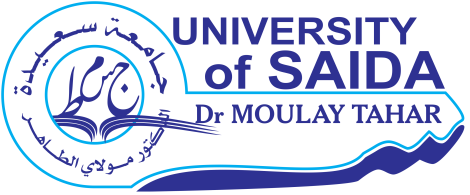 Thèse soutenue le ….. date de soutenance ……. devant le jury composé de :" ................عنوان الأطروحة...................... " الملخص:.............................................................................………………………………………………………………………………………………………….........................................................................................................................................................................................................................................................................................................................................................................................................................................................................................................................................................................................................................................................................................................................................................................................................................................................................................................................................................................................................................................................................................................................................................................................................................................................................................................................................................................................................................................................................................................................................................................................................................................................................................................................................................................…... كلمات مفتاحية: …………………………، …………………………، ……………………………، …………………………، ………………………………………، ………………، …………………………،  ………......................……….« …………………Intitulé de la thèse……………………. »Résumé :……………………………………………………………………………………………………………..................................................………………………………………………………………………………………………………………...............................................………………………………………………………………………………………………………………...............................................………………………………………………………………………………………………………………...............................................……………………………………………………………………………………………………………..................................................………………………………………………………………………………………………………………...............................................………………………………………………………………………………………………………………...............................................………………………………………………………………………………………………………………...................................................................………………………………………………………………………………………………………………...........................................Mots clés : …………………., ………………………., ………………….., ………………………….., ………………., ………………..,………………………., ………………….., ………………………….,. ………………., ………………..« ……………………….Thesis Title………………………… »Abstract :……………………………………………………………………………………………………………..............................................................................………………………………………………………………………………………………………………...............................................………………………………………………………………………………………………………………...............................................………………………………………………………………………………………………………………...............................................……………………………………………………………………………………………………………..................................................………………………………………………………………………………………………………………...............................................………………………………………………………………………………………………………………...............................................………………………………………………………………………………………………………………...................................................................………………………………………………………………………………………………………………...........................................Key words :…………………., ………………………., ………………….., ………………………….., ………………., ………………..,………………………, ………………….., ………………………….., ……………….………………..République Algérienne Démocratique et PopulaireMinistère de l'Enseignement Supérieur et de la Recherche ScientifiqueUniversité de Saida – Dr. Moulay TaharVice Rectorat de la Formation Supérieure de Troisième Cycle, l'Habilitation Universitaire et la Recherche Scientifique et la Formation Supérieure de PGVice Rectorat de la Formation Supérieure de Troisième Cycle, l'Habilitation Universitaire et la Recherche Scientifique et la Formation Supérieure de PGالجمهورية الجزائرية الديمقراطية الشعبيةوزارة الـــــــتـــــــعـــــليــــــم العــــــالي و البـــحـــــث العـــــلــــمــــــيجامعة سعيدة – د. مولاي الطاهر نيابة مديرية الجامعة للتكوين العالي في الطور الثالث و التأهيل الجامعي و البحث العلمي و كذا التكوين العالي فيما بعد التدرجنيابة مديرية الجامعة للتكوين العالي في الطور الثالث و التأهيل الجامعي و البحث العلمي و كذا التكوين العالي فيما بعد التدرجNom et Prénom :....................................................................................................................................................................................................الاسم و اللقب:Département :....................................................................................................................................................................................................القـــــســـــم :Faculté :....................................................................................................................................................................................................الكـــليـــة :يتم إيداع ملف طلب المناقشة من طرف المشرف على الأطروحة على مستوى مصلحة ما بعد التدرج للقسم:Le dépôt du dossier de soutenance est assuré par le directeur de thèse au niveau du service de la PG :طلب إلى السيد رئيس اللجنة العلمية للقسم، (نموذج). Demande adressée à M. le président du CSD, [Modèle].تقـــرير المشرف حول قابلية الأطروحة للمناقشة، يثبت اصالة عمل البحث المنجز، المتضمن (100) نقطة (نموذج).Rapport de soutenabilité du directeur de thèse, attestant l’originalité des travaux de la thèse (100 points) [Modèle].تقـــرير المشرف حول المقال العلمي و محيطه وعلاقته مع موضوع الأطروحة، (نموذج).Rapport du directeur de la thèse sur la publication, son environnement et son adéquation avec la thèse [Modèle].تقـــرير المشرف حول الإنتاج العلمي للطالب، المتضمن حصول الطالب على (50) نقطة، على الأقل، (نموذج).Rapport du directeur de la thèse  sur les travaux scientifiques du doctorant, (Min 50 points) [Modèle].محضر لجنة التكوين في الدكتوراه، المتضمن حصول الطالب على (30) نقطة للخاصة بالتكوين النظري، (نموذج).PV du CFD attestant l’obtention de (30 points), relatif à la formation théorique [Modèle].محضر لجنة التكوين في الدكتوراه، المتضمن حصول الطالب على (180) نقطة موزعة حسب شبكة التنقيط المحددة في القرار 547 المؤرخ في 02 جوان  2016 ، و المتضمن كذلك اقتراح لجنة المناقشة، (نموذج).PV du CFD attestant l’obtention de cent quatre-vingt (180) points répartis selon la grille préétablie fixée par l’arrêté n° 547 du 02 juin 2016, et portant proposition du jury de soutenance [Modèle].شهادة التسجيل المنتظم في دكتوراه الطور الثالث، (نموذج).Attestation d’inscription régulière en Doctorat 3ième Cycle [Modèle].نسخة من شهادة إعادة التسجيل للسنة الدراسية المعنية بالمناقشة.Une copie de l’attestation de réinscription pour l’année universitaire en cours.نسخة من شهادات النجاح للبكالوريا، الليسانس و الماستر.Copie des attestations de réussite du Bac, de la  Licence et du Master.وثيقة البوابة الوطنية للإشعار عن الأطروحاتDocument PNST.المنشورات العلمية ذات العلاقة مع الاطروحة مرفقة بصفحة تعريف المجلة او الملتقى من الموقع  الرسمي، و من الموقع (asjp) بالنسبة للمجلات الجزائرية.  La production scientifique en relation avec la thèse, accompagnée des pages de garde des revues et  des conférences ou colloques des sites officies.  دفتر طالب الدكتوراه يتضمن كل المعلومات و التأشيرات.Le carnet du doctorant dument renseigné et visé.نسخة واحدة كاملة من مشروع الأطروحة.01 Exemplaire complet du projet de la thèse.Ministère de l'Enseignement Supérieur et de la Recherche ScientifiqueUniversité de Saida – Dr. Moulay Tahar Faculté  ……………………….Département : …………………………….Année Universitaire : 20**/20**Intitulé de la thèse :…………………………………………………………………………………………………………………………………………………………………………………………………N°Nom et prénomGradeEtablissementQualité01Prof. Université de Saida  Dr. Moulay TaharPrésident 02MCA Encadreur03Co-encadreur04Examinateur05Examinateur06ExaminateurMinistère de l'Enseignement Supérieur et de la Recherche ScientifiqueUniversité de Saida – Dr. Moulay Tahar Faculté : ……………………………………….Département : ……………………………………….Année Universitaire : 20**/20**Ministère de l'Enseignement Supérieur et de la Recherche ScientifiqueUniversité de Saida – Dr. Moulay TaharFaculté : ……………………………………….Département : ……………………………………….Année Universitaire : 20**/20**Ministère de l'Enseignement Supérieur et de la Recherche ScientifiqueUniversité de Saida – Dr. Moulay TaharFaculté : ……………………………………….Département : ……………………………………….Année Universitaire : 20**/20**Ministère de l'Enseignement Supérieur et de la Recherche ScientifiqueUniversité de Saida – Dr. Moulay TaharFaculté : ……………………………………….Département : ……………………………………….Année Universitaire : 20**/20**Descriptif des travaux du candidat (Auteurs, Intitulé de la production scientifique, Revue ou Conférence, lieu, pp, N°, Année)Nbre de pointsPublications internationales de rang « A » : (50 pts)…………………………………………………………………………………………………………………………………………………………………………………………………………………………………………………………………………………………………………………Brevet PCT (QMPI) : 50 pts  (Maximum 1)////Publications internationales de rang « B » : 40 pts……………………………………………………………………………………………………………………………………………………………………………………………………………………………………………………………………………………………………………………………………………………………………………………………………………………………………………………………………………………………………………………………………………………………………………………………………………………………………Publications internationales de rang « C » : 30 pts  (Maximum 2)……………………………………………………………………………………………………………………………………………………………………………………………………………………………………………………………………………………………………………………………………………………………………………………………………………………………………………………………………………………………………………………………………………………………………………………………………………………………………Publications nationales : 25 pts  (Maximum 2)…………………………………………………………………………………………………………………………………………………………………………………………………………………………………………………………………………………………………………………Brevet (INAPI) : 25 pts  (Maximum 1)/////Communications internationales : 12.5 pts (Maximum 2)……………………………………………………………………………………………………………………………………………………………………………………………………………………………………………………………………………………………………………………………………………………………………………………………………………………………………………………………………………………………………………………………………………………………………………………………………………………………………Communications nationales : (10 pts Maximum 2)…………………………………………………………………………………………………………………………………………………………………………………………………………………………………………………………………………………………………………………………………………………………………………………………………………………………………………………………………………………………………………………………………………………………………………………………………………………………………………………..Total de points (dossier de soutenances du candidat :………………………………….)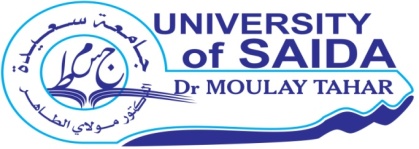 Université de Saida ― Dr. Moulay TaharFaculté  ............................Département ............................Comité de Formation Doctorale  …………………………. Comité de Formation Doctorale  …………………………. Descriptif du type de formationNom et PrénomNom et PrénomNom et PrénomNom et PrénomNom et PrénomNom et PrénomCours de spécialité (12Points)……. points……. points……. points……. points……. points……. pointsCours de méthodologie de recherche et initiation à la didactique et à la pédagogie (06 points).……. points……. points……. points……. points……. points……. pointsCours de TIC (06 points)……. points……. points……. points……. points……. points……. pointsCompétences en anglais (06 points)……. points……. points……. points……. points……. points……. pointsTotal Général (Formation)……. points……. points……. points……. points……. points……. pointsDr./Pr.  …………… ………………..………………………..Le président du comité de la formation doctorale (cahet, griffe, date et signature)Dr./Pr.  …………… ………………..………………………..Le président du comité de la formation doctorale (cahet, griffe, date et signature)Dr./Pr.  …………… ………………..………………………..Le président du comité de la formation doctorale (cahet, griffe, date et signature)Dr./Pr.  …………… ………………..………………………..Le président du comité de la formation doctorale (cahet, griffe, date et signature)Dr./Pr.  …………… ………………..………………………..Le président du comité de la formation doctorale (cahet, griffe, date et signature)Dr./Pr.  …………… ………………..………………………..Le président du comité de la formation doctorale (cahet, griffe, date et signature)Université de Saida ― Dr. Moulay TaharFaculté  ............................Département ............................Comité de Formation Doctorale  …………………………. Comité de Formation Doctorale  …………………………. Formation (PV/CFD n°…..… du ………………..…..)30 pointsTravaux scientifiques (Rapport du directeur de thèse sur les travaux scientifiques)(PV/CFD n°…..… du ………………..…..)…… pointsLa thèse (travail de recherche original) (Rapport du directeur de thèse sur l’originalité des travaux)(PV/CFD n°…..… du ………………..…..)100 pointsTotal Général……. pointsN°Nom et prénomGradeEtablissementQualité01Prof. Université de Saida  Dr. Moulay TaharPrésident 02MCA Encadreur03Co-encadreur04Examinateur05Examinateur06ExaminateurDr./Pr.  …………… ………………..………………………..Le président du CFDDr./Pr.  …………… ………………..………………………..(cahet, griffe, date et signature)Saida, le ……/…../…………………Dr./Pr.  …………… ………………..………………………..Dr./Pr.  …………… ………………..………………………..Dr./Pr.  …………… ………………..………………………..Dr./Pr.  …………… ………………..………………………..N°Nom et prénomGradeEtablissementQualité01Prof. Université de Saida  Dr. Moulay TaharPrésident 02Rapporteur03Co-rapporteur04Examinateur05Examinateur06Examinateur